1 分 2   2 路 485 总线信号分支器概述 ：1 分 2 总线分支器是用于解决总线分支过多、线路过长或线材不符合 RS485 布线规范而专门设计的。专用于我司总线防盗报警设备。功能特点 ：1、可以级连使用 ，支持星型布线 ，1 路 485 输入 ，两路 485 输出。2、 RS485 线材应用 RVSP 2*0.5 ，若客户使用的不是这种标准的线材 ，可以加分支器解决。3、增加总线带负载能力 ，延长传输距离 ，每条总线可延长 1.2KM ，两条可延长2.4KM.工作环境电源要求尺寸 ： 77.0 × 30.0 × 16.0（长×宽 ×厚）(单位:mm)接线说明 ：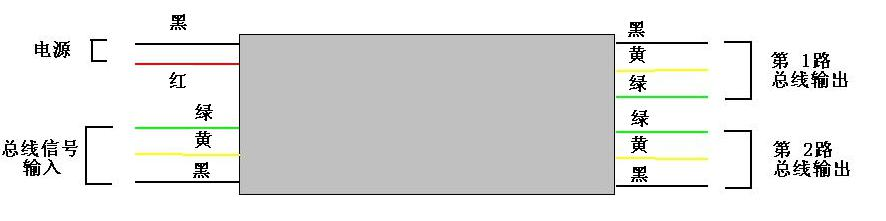 1、电源总线：红、黑分别接 12 V 电源的正、负。2、总线信号输入：绿、黄、黑分别与总线报警主机的绿、黄、黑相连。绿 ：RS485 正极                     黄 ：RS485 负极1、 总线信号输出 ：绿、黄、黑分别与总线扩展模块的绿、黄、黑相连绿 ：RS485 正极黄 ：RS485 负极4、模块指示灯说明输入端接入电源和 485 信号时 ，红色电源灯和绿色信号灯常亮。输出端接入 485 总线设备时 ，红色电源灯和绿色信号灯闪烁（ 1 次/秒）  ，代表通讯正常。操作温度0~70℃存储温度-20℃ ~75℃工作湿度5~95%RH输入电压12VDC工作电流50mA